Официальный дистрибьютор Керамических обогревателей Торговой марки NIKATEN
Маленькое потребление электроэнергии. Расчетная мощность в 1,5-2 раза меньше, чем конвекторов, масляных радиаторов или электрокотлов, соответственно, и расход электроэнергии снижается на 35-40%. Вся система в среднем работает 8 часов в сутки.Наличие энергосберегающего теплонакопителя. Обогреватели начинают отдавать тепло через 5 минут после включения, через 20 минут выходят на рабочую температуру, а благодаря теплонакопителю остывают в течение 1,5 часов, продолжая излучать тепло с нулевым расходом электроэнергии! Оборудование экологичное, безопасное, надежное , доступное в различных цветах, оттенках, стилях и рисункахС Уважением, Перспектива!ООО “ПЕРСПЕКТИВА” ОГРН 1137017011438, ИНН 7017331821,  КПП 540501001ОГРН 1137017011438, ИНН 7017331821,  КПП 540501001Адрес: г. Новосибирск, ул. Кирова д.270, оф.1 , тел.: 8 (383) 287-75-71, 8-913-006-75-71Email: nsk.nikaten@yandex.ru; сайт: otopleniensk.ru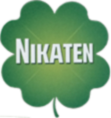             Прайс для дилераАдрес: г. Новосибирск, ул. Кирова д.270, оф.1 , тел.: 8 (383) 287-75-71, 8-913-006-75-71Email: nsk.nikaten@yandex.ru; сайт: otopleniensk.ru            Прайс для дилера